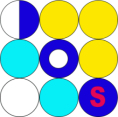 Verslag bijeenkomst programmagroep Scholenvoordetoekomst (voorheen DOS-Plus)		Woensdag 7 september 2015Tijdstip: 13.00 tot 16.00 uurLocatie: HZ
Aanwezig: 	Nelly de Bruijne, Marjo Schillings, Birgitte de Ruiter, Joop Lijbaart, Wim Westerweele, Agnes Hieminga, Ellemijn van Waveren, Leendert Jan Parlevliet, Wim Reynhout, Hilde Kooiker, Annemiek van Rooijen, Jos de Jong, Marjan Glas, Carlien Nijdam, Riaan Lous, Corrinne Dekker, Jolanda Audenaerd, Adrianne Capel, Gerard Verkuil, Sonja Nossent,  Cora Dourlein (notulist) Afwezig: 	Frans Veijgen (mkg) Actie- en Besluitenlijst Programmagroep Scholenvoordetoekomst (voorheen DOS-Plus)		
1. Welkom Marjan heet allen welkom, in het bijzonder Marcel van Bockel. Hij is senior adviseur onderwijs bij Twynstra Gudde. 
De nieuwe naam die wij voor DOS-Plus gaan gebruiken is ‘Scholenvoordetoekomst’.
Marjan wijst op het document “DOS-Plus in vogelvlucht”. Ze heeft bedoeld een tussenstand te presenteren zodat we met elkaar weer voortgaan vanuit één verwachting en streven. Daar is ook vandaag voor bedoeld: we zijn allemaal druk doende om DOS-Plus tot een succes te maken maar doen we de goede dingen die bijdragen aan het verwezenlijken van de doelen van het DOS-Plus programma? Er ligt een projectplan en voor de zomervakantie hebben we ons al eens gebogen over de hoofddoelen; de SMART doelen en de inspanningen die we verrichten. Vandaag helpt Marcel ons om datgene dat we vóór de zomervakantie bespraken te verdiepen en daarmee beter beslagen de komende twee jaar op pad te gaan teneinde duurzame resultaten te realiseren die na het verstrijken van de einddatum van DOS-Plus hun beslag hebben gekregen/krijgen in een versterkte samenwerking, een toekomstvisie op het PO,  een betere opleiding van de aanstaande leerkracht, professionalisering van de beginnende tot en met excellente leerkracht en de HZ-Pabo docent evenals kennisdeling. 2. Vragen om toelichting

3. Presentatie van Programmamanagement PPP
Marcel stelt zich voor en geeft een toelichting op Programmamanagement. Hij licht nog enkele termen toe. (De presentatie van het programmamanagement is te vinden op Edmodo onder dit verslag.)
BiBu= bakje in bakje uit
ER-doelen zijn doelen die eindigen op ‘er’. Voorbeelden: beter, hoger, verder, zakelijker, mooier, meer. Een doel is geen inspanning, er kan je een zelfstandig naamwoord voor gebruiken. Voor een inspanning gebruik je een werkwoord.

4.  Aan de slag met de gestelde hoofddoelen
We zijn allemaal druk bezig met het programma maar wat is ook weer het hoofddoel.
Gestelde hoofddoelen uitgediept: 
Toekomstvisie:
* beter gefundeerd, nader onderzoek
* meer gezamenlijke toekomstvisie
* meer samenhang
* meer inhoudelijk en organisatorisch (waarom zit iemand ergens)
* beter afgestemd, dynamischer leer-werkomgeving voor alle betrokkenen
* effectiever (optimale effecten)
* gedurfder, reëler, autonomer
* beter/meer verbinding met curriculum Pabo
* duurzamer
* breed gedragen visie op opleiding
Aandachtspunt: focus is nu vooral aanstaande leerkracht, nog niet de pedagoog

Professionalisering:
* eigentijdser
* LLL/EVC
* blijvend ontwikkelen
* gepersonaliseerd
* po/pabo samen vormgeven, organiseren
* beter inspelen op maatschappelijke ontwikkelingen
* vakspecialist

Kennisdeling:
* kennis beter ontsluiten voor buitenste schil
* beter motiveren ‘ongemotiveerden’ (voor Scholen voor de toekomst)
* beter verankeren opbrengsten van het programma
5.  Pauze


6. Aan de slag met de werkplannen van de themagroepen
In groepjes worden de werkplannen besproken. De themawerkgroepen gaan in tweetallen in gesprek. Begeleiding beginnende leerkracht met AIPPBL, Pesten met Ouderbetrokkenheid en Opbrengstgericht werken met Omgaan met verschillen.7. Afsluiting
Marjan vat de bijeenkomst van deze middag samen.Er zijn een aantal conclusies te trekken.
- de Er-doelen komen op papier komen
- daarna de smart-doelen opnieuw beschouwen; Marcel pleit ervoor het aantal SMART doelen terug te brengen
-Samenwerking algemeen gaat een rijk  plaatje maken van heel ‘Scholen voor de toekomst’ om zo meer structuur aan te brengen
- Concretisering is heel belangrijk voor het werkveld. Hierin is een rol weggelegd voor de
  schoolbestuur coördinatoren
8. Volgende vergaderdatum: 

7. Rondvraag en mededelingen
Marjan vraagt alle thematrekkers nogmaals om input voor het activiteitenverslag deze week aan te leveren.Graag meer ruimte voor uitwisseling tussen de themawerkgroepen.Nr DatumActieDoor wiePlanningGereed127-10-14Eigen tijdbesteding als  thematrekker bijhouden en tussenstand opmakenThematrekkers en Pabodocenten10-07-2015727-10-14Op papier zetten van samenvatting DOS-Plus zodat iedereen dezelfde info heeft en doorgeeftMarjan02-04-201510-04-20151227-10-14Documenten op Edmodo ook in de folder plaatsenAllenDoorlopend1526-11-14Resultaten aanleveren voor stuurgroep en presenterenThematrekker01-07-201501-07-20152402-04-15Lijst op Edmodo voor opgeven vergaderdag volgend jaarMarjan10-04-201528-05-20152502-04-15Inleveren presentielijstenThematrekkersdoorlopend2602-04-15Opstellen richtlijnen presentatie behaalde resultatenMarjan28-05-201528-05-20152728-05-15Agendapunt “nieuwe ontwikkelingen” agenderenMarjandoorlopend28 01-07-2015Opstellen visiedocumentMarjan11-01-20162901-07-2015Info verspreiden over voortgang DOS-PlusMarjan/Riaan12-10-20153001-07-2015Kijken bij themawerkgroepenWim/Hildedoorlopend3101-07-2015Inbrengen agendapuntenAlle themawerkgroependoorlopend3201-07-2015Op Edmodo plaatsen de planning voor volgend schooljaarAlle themawerkgroepen07-09-20153301-07-2015Invullen actieverslag voor MarjanThematrekkers07-09-20153401-07-2015Overzicht deelnemers per thema op Edmodo plaatsenCora17-07-201515-07-2015Maandag12 oktober 201513.00 tot 16.00 uurAlpha